Quadratic Functions Pre-Unit Review Objective:  You will be able to rewrite and graph quadratic functions . What Am I?! Don’t Let Four Terms Through You for a Loop…		When you have four terms, first make two ___________!1.  3d3 + 7d2 - 3d – 7			2.  16x3 + 72x2 – 10x – 45		        3.  27m3 + 36m2 – 3m – 4  You may not always want to guess and check;      Use the grouping method to avoid a trek!		To do this you will need to rewrite “b”	As a sum of factors of “_______.”1. 54r3 – 30r2 – 4r						2.  6q8 – 5q4 – 63.  24p2 – 60p + 24  								4.  10x6 – 33x3 - 7 Graphs							Essential Aspects: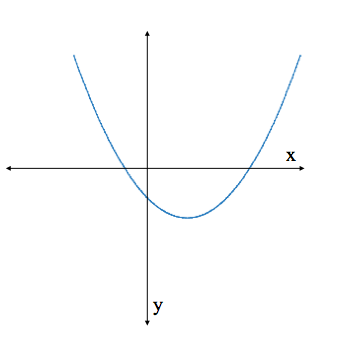 I wouldn’t want graphing to take you all day…Each type of equation will help you along the way!	Each of these makes some part(s) so clear to see – 	Know them very well, and EASY will graphing be! Intercept Form						Vertex FormStandard Form (factorable)					Standard Form (not factorable) Can You Solve These Puzzles?! (I know you can! )Puzzle A:     	Function d(x) = x2 and function c(x) = -6 –x.   ~ What are the solutions to d(x) + h(x) = 0?!			~ What are the solutions to 											3d(x – 1) – 6h(x) = 0?!Puzzle B:	m2 – 6m – 7 – x(m – 7)2 = 0~ If m = 7, what could the value of x be?!  _____________						If m = 5, x must be _____________!Puzzle C:  	How many different ways can you rewrite A4 – 81 + (A2 – 9)2 ?!  List as many as possible!Puzzle D:  	There exists a much simpler, shorter way to write (k3 + j3)2 – (k3 – j3)2.			Can you figure it out?!*Check Unit 5 HW on the website for the homework problems & homework puzzles! (All required )Graphing Quadratic Functions Examples1. f(x) =  –(x + 2)2 – 3							2.  f(x) = (x – 3)(x + 5)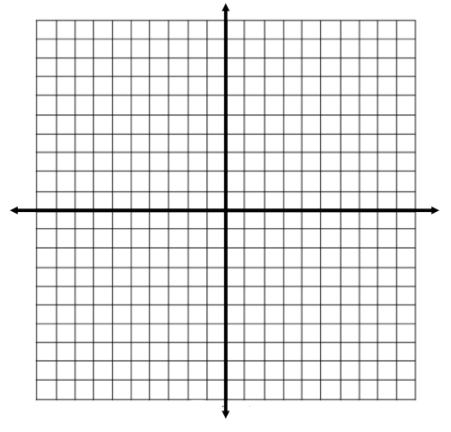 3.  f(x) = -x2 + 4x + 12 							4.  f(x) = x2 - 6x + 95.  f(x) = -2x2 – 8x – 11 							6.  f(x) = 3x2 –6x + 1Graphing Quadratic Functions Practice	For each function, 		- State the form the function is in.  		- Determine the transparent aspects.  		- Create a graph of the function using three points, on graph paper.			*Be sure to identify your x-scale and y-scale!1. f(x) =  -2x2 + 8x - 10						2.  f(x) = 2x2 – 2x – 12 3.  f(x) = (2x – 4)(x + 5)					4.  f(x) = -(x + 4)2 + 15.  f(x) = 4x2 – 12x + 9						6.  f(x) = 4x2 – 16x + 37.  f(x) = -(x + 3)2 – 7						8.  f(x) = x2 + 16x + 60Graphing Quadratic Functions Homework	For each function, 		- State the form the function is in.  		- Determine the transparent aspects.  		- Create a graph of the function using three points, on graph paper.			*Be sure to identify your x-scale and y-scale!1. f(x) =  -(x – 8)(4x + 4)					2.  f(x) = x2 + 16x + 643.  f(x) = -3x2 – 24x + 2						4.  f(x) = -(x - 1)2 – 3 5.  f(x) = x2 – 49						6.  f(x) = x2 – 6x + 87.  f(x) = (x + 2)2 – 9						8.  f(x) = 4x2 - 4x – 24 9. Throwback:  a. Rewrite #4 in standard form.		            b. What is the domain & range in #6?Graphing Quadratic Functions Practice	*Identify the function(s) that will have imaginary solutions.	*Identify the function(s) in which the vertex is the same as the x-intercept.	*Identify the function(s) in which the vertex is the same as the y-intercept.1.  				2.  3.  				4.  5.  				6.  7.  				8.  Graphing Quadratic Functions Homework*Identify the function(s) that will have imaginary solutions.	*Identify the function(s) in which the vertex is the same as the x-intercept.	*Identify the function(s) in which the vertex is the same as the y-intercept.1.  				2.  3.  				4.  5.  				6.  7.  				8.  When factoring, you should always look for me first…I am a different way of writing (a + b)2…Now pretend each seven were changed to a nine,and any value of x would make the equation work fine.Also replace the 6 with a “v”,Then figure out what “m” and “v” must be!m2 – vm – 9 – x(m – 9)2 = 0 is true for all real numbers, x.  What are the values of m and v?